                                                                                                  ПРОЕКТ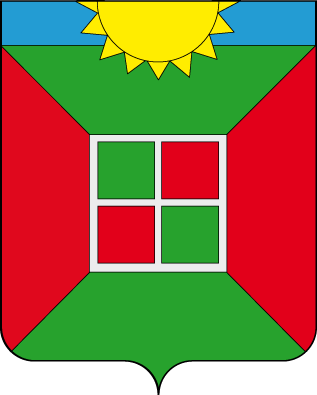 ГЛАВА ГОРОДСКОГО ПОСЕЛЕНИЯ смышлЯЕВКА муниципального района Волжскийсамарской областиПОСТАНОВЛЕНИЕот                 2020  № Об утверждении Порядка предоставления сведений о своих доходах, об имуществе  и обязательствах имущественного характера, а также о доходах,об имуществе и обязательствах имущественного характера своих супруги (супруга) и несовершеннолетних детей гражданами, претендующими на замещение должностей руководителей муниципальных учреждений городского поселения Смышляевка муниципального района Волжский Самарской области, и лицами, замещающими должности руководителей муниципальных учреждений городского поселения Смышляевка муниципального района Волжский Самарской области    В соответствии с Конституцией Российской Федерации, Федеральным законом от 6.10.2003г. № 131-ФЗ «Об общих принципах организации местного самоуправления в Российской Федерации»,  Федеральным законом от 02.03.2007г № 25-ФЗ «О муниципальной службе в Российской Федерации», Законом от 25.12.2008 года № 273-ФЗ «О противодействии коррупции»,  Указом Президента Российской Федерации 
от 18.05.2009 № 559 «О представлении гражданами, претендующими 
на замещение должностей федеральной государственной службы, и федеральными государственными служащими сведений о доходах, об имуществе и обязательствах имущественного характера» Законом Самарской области от 09 октября 2007 №96-ГД «О муниципальной службе в Самарской области», Уставом городского поселения Смышляевка муниципального района Волжский Самарской области, ПОСТАНОВЛЯЮ:1. Утвердить «Порядок предоставления сведений о своих доходах, об имуществе  и обязательствах имущественного характера, а также о доходах, об имуществе и обязательствах имущественного характера своих супруги (супруга) и несовершеннолетних детей гражданами, претендующими на замещение должностей руководителей муниципальных учреждений городского поселения Смышляевка муниципального района Волжский Самарской области, и лицами, замещающими должности руководителей муниципальных учреждений городского поселения Смышляевка муниципального района Волжский Самарской области» согласно Приложению №1.2. Опубликовать настоящее Постановление в газете «Мой поселок», а также на официальном сайте Администрации.3.  Настоящее Постановление вступает в силу со дня его официального опубликования.4.  Контроль за исполнением настоящего Постановления оставляю за собой.   Глава городскогопоселения Смышляевка                                                                             В.М. БрызгаловДементьева9992482                                                                          ПРИЛОЖЕНИЕ 1                                                                             к Постановлению  Главы                                                                              городского поселения Смышляевка                                                                                от _________ 2020 № _______Порядок предоставления сведений о своих доходах, об имуществе 
и обязательствах имущественного характера, а также о доходах, 
об имуществе и обязательствах имущественного характера своих супруги (супруга) и несовершеннолетних детей гражданами, претендующими на замещение должностей руководителей муниципальных учреждений городского поселения Смышляевка муниципального района Волжский Самарской области, и лицами, замещающими должности руководителей муниципальных учреждений городского поселения Смышляевка муниципального района Волжский Самарской области1. Настоящим Порядком в соответствии с пунктами 3.1 и 4 части 1 статьи 8 Федерального закона от 25.12.2008 № 273-ФЗ «О противодействии коррупции» с учетом Указа Президента Российской Федерации от 18.05.2009 № 559 «О представлении гражданами, претендующими на замещение должностей федеральной государственной службы, и федеральными государственными служащими сведений о доходах, об имуществе и обязательствах имущественного характера» определяется порядок представления гражданами, претендующими на замещение должностей руководителей муниципальных учреждений городского поселения Смышляевка  (далее — должности руководителей муниципальных учреждений), и лицами, замещающими должности руководителей муниципальных учреждений городского поселения Смышляевка муниципального района Волжский Самарской области, сведений о полученных ими доходах, об имуществе, принадлежащем им на праве собственности, и об их обязательствах имущественного характера, а также сведений о доходах супруги (супруга) и несовершеннолетних детей, об имуществе, принадлежащем им на праве собственности, и об их обязательствах имущественного характера (далее — сведения о доходах, об имуществе и обязательствах имущественного характера).2. Обязанность представлять сведения о доходах, об имуществе и обязательствах имущественного характера в соответствии с федеральными законами возлагается:а) на гражданина, претендующего на замещение должности руководителя муниципального учреждения (далее — гражданин);б) на лицо, замещавшее по состоянию на 31 декабря отчетного года должность руководителя муниципального учреждения (далее – руководитель муниципального учреждения).3. Сведения о доходах, об имуществе и обязательствах имущественного характера представляются по утвержденной Президентом Российской Федерации форме справки, заполненной с использованием специального программного обеспечения «Справки БК», размещенного на официальном сайте Президента Российской Федерации, ссылка на который также размещается на официальном сайте органа местного самоуправления в информационно-телекоммуникационной сети «Интернет»:а) гражданами — при назначении на должность руководителя муниципального учреждения;б) руководителями муниципальных учреждений — ежегодно, не позднее 30 апреля года, следующего за отчетным.4. Гражданин при назначении на должность руководителя муниципального учреждения представляет:а) сведения о своих доходах, полученных от всех источников (включая доходы по прежнему месту работы или месту замещения выборной должности, пенсии, пособия, иные выплаты) за календарный год, предшествующий году подачи документов для замещения должности руководителя муниципального учреждения, а также сведения об имуществе, принадлежащем ему на праве собственности, и о своих обязательствах имущественного характера по состоянию на первое число месяца, предшествующего месяцу подачи документов для замещения должности руководителя муниципального учреждения (на отчетную дату);б) сведения о доходах супруги (супруга) и несовершеннолетних детей, полученных от всех источников (включая заработную плату, пенсии, пособия, иные выплаты) за календарный год, предшествующий году подачи гражданином документов для замещения должности руководителя муниципального учреждения, а также сведения об имуществе, принадлежащем им на праве собственности, и об их обязательствах имущественного характера по состоянию на первое число месяца, предшествующего месяцу подачи гражданином документов для замещения должности руководителя муниципального учреждения (на отчетную дату);5. Руководитель муниципального учреждения представляет ежегодно:а) сведения о своих доходах, полученных за отчетный период (с 1 января по 31 декабря) от всех источников (включая денежное содержание, пенсии, пособия, иные выплаты), а также сведения об имуществе, принадлежащем ему на праве собственности, и о своих обязательствах имущественного характера по состоянию на конец отчетного периода;б) сведения о доходах супруги (супруга) и несовершеннолетних детей, полученных за отчетный период (с 1 января по 31 декабря) от всех источников (включая заработную плату, пенсии, пособия, иные выплаты), а также сведения об имуществе, принадлежащем им на праве собственности, и об их обязательствах имущественного характера по состоянию на конец отчетного периода;6. Сведения о доходах, об имуществе и обязательствах имущественного характера представляются в кадровую службу Администрации городского поселения Смышляевка муниципального района Волжский Самарской области (далее – Администрация) или уполномоченному сотруднику Администрации.7. В случае если гражданин или руководитель муниципального учреждения обнаружили, что в представленных ими сведениях о доходах, об имуществе и обязательствах имущественного характера не отражены или не полностью отражены какие-либо сведения либо имеются ошибки, они вправе представить уточненные сведения в порядке, установленном настоящим Порядком.   Гражданин может представить уточненные сведения в течение одного месяца со дня представления сведений в соответствии с подпунктом «а» пункта 3 настоящего Порядка. Руководитель муниципального учреждения может представить уточненные сведения в течение одного месяца после окончания срока, указанного в подпункте «б» пункта 3 настоящего Порядка.8. Проверка достоверности и полноты сведений о доходах, об имуществе и обязательствах имущественного характера, представленных в соответствии с настоящим Порядком гражданином и руководителем муниципального учреждения, осуществляется в соответствии с муниципальным правовым актом, принятым в соответствии с законодательством Российской Федерации.9. Сведения о доходах, об имуществе и обязательствах имущественного характера, представляемые в соответствии с настоящим Порядком гражданином и руководителем муниципального учреждения, являются сведениями конфиденциального характера, если федеральным законом они не отнесены к сведениям, составляющим государственную тайну.10. Сведения о доходах, об имуществе и обязательствах имущественного характера руководителя муниципального учреждения, его супруги (супруга) и несовершеннолетних детей, размещаются на официальном сайте Администрации и предоставляются средствам массовой информации для опубликования по их запросам в соответствии с муниципальным правовым актом.11. Муниципальные служащие, в должностные обязанности которых входит работа со сведениями о доходах, об имуществе и обязательствах имущественного характера, виновные в их разглашении или использовании в целях, не предусмотренных законодательством Российской Федерации, несут ответственность в соответствии с законодательством Российской Федерации.12. Сведения о доходах, об имуществе и обязательствах имущественного характера, представленные в соответствии с настоящим Порядком гражданином или руководителем муниципального учреждения, и информация о результатах проверки достоверности и полноты этих сведений приобщаются к личному делу руководителя муниципального учреждения. Указанные сведения также могут храниться в электронном виде.В случае если гражданин, представивший в кадровую службу Администрации (уполномоченному сотруднику Администрации) справки о своих доходах, об имуществе и обязательствах имущественного характера, а также справки о доходах, об имуществе и обязательствах имущественного характера своих супруги (супруга) и несовершеннолетних детей, не был назначен на должность руководителя муниципального учреждения, такие справки возвращаются гражданину по его письменному заявлению вместе с другими документами.13. В случае непредставления или представления заведомо ложных сведений о доходах, об имуществе и обязательствах имущественного характера гражданин не может быть назначен на должность руководителя муниципального учреждения, а руководитель муниципального учреждения освобождается от должности руководителя муниципального учреждения или подвергается иным видам дисциплинарной ответственности в соответствии с законодательством Российской Федерации.